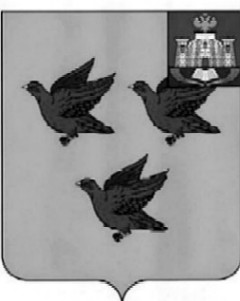 РОССИЙСКАЯ ФЕДЕРАЦИЯОРЛОВСКАЯ ОБЛАСТЬАДМИНИСТРАЦИЯ ГОРОДА ЛИВНЫ	ПОСТАНОВЛЕНИЕ	22  мая  2023 года 									№ 48       г. ЛивныО внесении изменений в постановление администрации города Ливны от 6 мая 2013 года № 21 «Об утверждении положений о резерве управленческих кадров города Ливны Орловской области и о комиссии по формированию и подготовке резерва управленческих кадров города Ливны Орловской области»В соответствии со статьей 33 Федерального закона от 2 марта 2007 года № 25-ФЗ «О муниципальной службе в Российской Федерации» администрация города Ливны п о с т а н о в л я е т:Внести в приложение 1 к постановлению администрации города Ливны от 6 мая 2013 года № 21 «Об утверждении положений о резерве управленческих кадров города Ливны Орловской области и о комиссии по формированию и подготовке резерва управленческих кадров города Ливны Орловской области» следующие изменения:- в подпункте б пункта 1.5 вместо цифр «50» записать цифры «65»;- в подпункте б пункта 6.1 вместо цифр «50» записать цифры «65».2. Отделу информационных технологий администрации города разместить настоящее постановление на официальном сайте администрации города Ливны.3. Отделу документационного и хозяйственного обеспечения администрации города опубликовать настоящее постановление в газете «Ливенский вестник».4. Контроль за выполнением настоящего постановления оставляю за собой.Исполняющий обязанностиглавы города                                                                                     Л.И. Полунина